 السؤال الثاني ضعي علامة (  ) أمام العبارة الصحيحة وعلامة ( × ) أمام العبارة الخاطئة فيما يلي:السؤال الثالث أوجدي قاعدة الدالة الممثلة في كل من الجداول الاَتية :أ) 		ب)                                                 تمت الأسئلةالسؤال الأول / اختر الإجابة الصحيحة في الجمل التالية وذلك بوضع علامة () في المربع الصحيح :السؤال الثاني / أجب عما يلي : 1/ عددُ الدقائقِ التي قضاها ناصر في مذاكرة مادة الرياضيات خلالَ أسبوعٍ  : 8 ، 5 ، 5 ، 3 ، 4      أوجد ما يلي :    أ/ الوسيط = .......................             ب / المنوال = .......................             ج/ المدَى = .......................    د /  المتوسط الحسابي = ..........................................................................................  2/ الجدول التالي يوضح أعمار مجموعة من طلاب الصف السادس 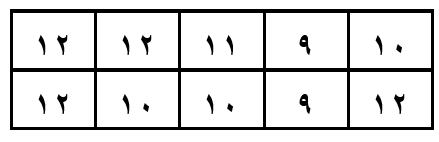      مثل هذه البيانات بالنقاط :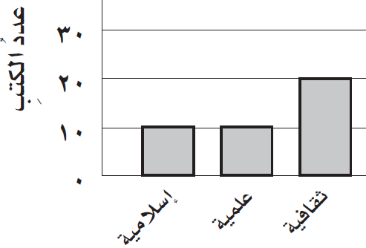 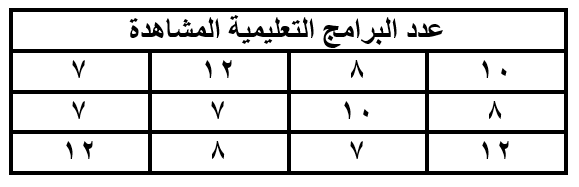                                                                               ......................                                                                              ......................                                                                              ......................              .................................المملكـة العـربية السعـودية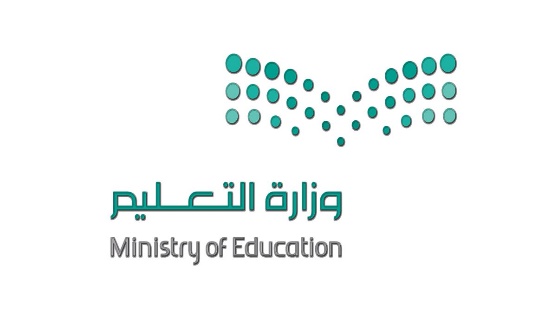 المادة: رياضياتوزارة  التعليمالصف : السادس الابتدائيالإدارة العامة للتعليم بمحافظة ........الزمن:المدرسة...............معلمة المادة :أسئلة اختبار الفترة الأولى الفصل الدراسي الأول من العام الدراسي 1444هـأسئلة اختبار الفترة الأولى الفصل الدراسي الأول من العام الدراسي 1444هـأسئلة اختبار الفترة الأولى الفصل الدراسي الأول من العام الدراسي 1444هـاسم الطالبة.......................................الصف6/ ...........الدرجة المستحقةاسم الطالبة.......................................الصف6/ ...........الدرجة المستحقة20السؤال الأول  اختاري الإجابة الصحيحة لكل مما يلي :السؤال الأول  اختاري الإجابة الصحيحة لكل مما يلي :السؤال الأول  اختاري الإجابة الصحيحة لكل مما يلي :السؤال الأول  اختاري الإجابة الصحيحة لكل مما يلي :السؤال الأول  اختاري الإجابة الصحيحة لكل مما يلي :السؤال الأول  اختاري الإجابة الصحيحة لكل مما يلي :السؤال الأول  اختاري الإجابة الصحيحة لكل مما يلي :السؤال الأول  اختاري الإجابة الصحيحة لكل مما يلي :السؤال الأول  اختاري الإجابة الصحيحة لكل مما يلي :السؤال الأول  اختاري الإجابة الصحيحة لكل مما يلي :أكمل النمط: 3، 5، 7، 9،......أكمل النمط: 3، 5، 7، 9،......أكمل النمط: 3، 5، 7، 9،......أكمل النمط: 3، 5، 7، 9،......أكمل النمط: 3، 5، 7، 9،......أكمل النمط: 3، 5، 7، 9،......أكمل النمط: 3، 5، 7، 9،......أكمل النمط: 3، 5، 7، 9،......أكمل النمط: 3، 5، 7، 9،......أ11ب12ج13د1414العوامل الأولية للعدد 36 هي.....العوامل الأولية للعدد 36 هي.....العوامل الأولية للعدد 36 هي.....العوامل الأولية للعدد 36 هي.....العوامل الأولية للعدد 36 هي.....العوامل الأولية للعدد 36 هي.....العوامل الأولية للعدد 36 هي.....العوامل الأولية للعدد 36 هي.....العوامل الأولية للعدد 36 هي.....أ3×3×2×2ب2× 6ج6×5د9×2×89×2×8يمكننا كتابة 3×3×3 ×3 باستعمال الأسس هكذا .......يمكننا كتابة 3×3×3 ×3 باستعمال الأسس هكذا .......يمكننا كتابة 3×3×3 ×3 باستعمال الأسس هكذا .......يمكننا كتابة 3×3×3 ×3 باستعمال الأسس هكذا .......يمكننا كتابة 3×3×3 ×3 باستعمال الأسس هكذا .......يمكننا كتابة 3×3×3 ×3 باستعمال الأسس هكذا .......يمكننا كتابة 3×3×3 ×3 باستعمال الأسس هكذا .......يمكننا كتابة 3×3×3 ×3 باستعمال الأسس هكذا .......يمكننا كتابة 3×3×3 ×3 باستعمال الأسس هكذا .......أ23ب33ج43د4 34 3يكتب 4 5  في صورة حاصل ضرب العامل في نفسه . بالصورة التالية ......يكتب 4 5  في صورة حاصل ضرب العامل في نفسه . بالصورة التالية ......يكتب 4 5  في صورة حاصل ضرب العامل في نفسه . بالصورة التالية ......يكتب 4 5  في صورة حاصل ضرب العامل في نفسه . بالصورة التالية ......يكتب 4 5  في صورة حاصل ضرب العامل في نفسه . بالصورة التالية ......يكتب 4 5  في صورة حاصل ضرب العامل في نفسه . بالصورة التالية ......يكتب 4 5  في صورة حاصل ضرب العامل في نفسه . بالصورة التالية ......يكتب 4 5  في صورة حاصل ضرب العامل في نفسه . بالصورة التالية ......يكتب 4 5  في صورة حاصل ضرب العامل في نفسه . بالصورة التالية ......أ4×4×5ب4×4×4×5ج4×4×4×4×4د4×4×4×4×4×54×4×4×4×4×5قيمة العبارة 4+3×5 تساوي .......قيمة العبارة 4+3×5 تساوي .......قيمة العبارة 4+3×5 تساوي .......قيمة العبارة 4+3×5 تساوي .......قيمة العبارة 4+3×5 تساوي .......قيمة العبارة 4+3×5 تساوي .......قيمة العبارة 4+3×5 تساوي .......قيمة العبارة 4+3×5 تساوي .......قيمة العبارة 4+3×5 تساوي .......أ16ب17ج19د2020المتوسط الحسابي للبيانات التالية 9 ، 6، 11، 6 هو ........المتوسط الحسابي للبيانات التالية 9 ، 6، 11، 6 هو ........المتوسط الحسابي للبيانات التالية 9 ، 6، 11، 6 هو ........المتوسط الحسابي للبيانات التالية 9 ، 6، 11، 6 هو ........المتوسط الحسابي للبيانات التالية 9 ، 6، 11، 6 هو ........المتوسط الحسابي للبيانات التالية 9 ، 6، 11، 6 هو ........المتوسط الحسابي للبيانات التالية 9 ، 6، 11، 6 هو ........المتوسط الحسابي للبيانات التالية 9 ، 6، 11، 6 هو ........المتوسط الحسابي للبيانات التالية 9 ، 6، 11، 6 هو ........أ6ب7ج8د99المنوال لمجموعة البيانات : 19،18،18،12،10  هو:المنوال لمجموعة البيانات : 19،18،18،12،10  هو:المنوال لمجموعة البيانات : 19،18،18،12،10  هو:المنوال لمجموعة البيانات : 19،18،18،12،10  هو:المنوال لمجموعة البيانات : 19،18،18،12،10  هو:المنوال لمجموعة البيانات : 19،18،18،12،10  هو:المنوال لمجموعة البيانات : 19،18،18،12،10  هو:المنوال لمجموعة البيانات : 19،18،18،12،10  هو:المنوال لمجموعة البيانات : 19،18،18،12،10  هو:أ10ب12ج18د191910-2+8  تساوي ........10-2+8  تساوي ........10-2+8  تساوي ........10-2+8  تساوي ........10-2+8  تساوي ........10-2+8  تساوي ........10-2+8  تساوي ........10-2+8  تساوي ........10-2+8  تساوي ........أ14ب15ج16د1717قيمة العبارة الجبرية 16+ب اذا كانت ب= 25  هي......قيمة العبارة الجبرية 16+ب اذا كانت ب= 25  هي......قيمة العبارة الجبرية 16+ب اذا كانت ب= 25  هي......قيمة العبارة الجبرية 16+ب اذا كانت ب= 25  هي......قيمة العبارة الجبرية 16+ب اذا كانت ب= 25  هي......قيمة العبارة الجبرية 16+ب اذا كانت ب= 25  هي......قيمة العبارة الجبرية 16+ب اذا كانت ب= 25  هي......قيمة العبارة الجبرية 16+ب اذا كانت ب= 25  هي......قيمة العبارة الجبرية 16+ب اذا كانت ب= 25  هي......أ35ب40ج41د4545حل المعادلة  ص-6=4 هو حل المعادلة  ص-6=4 هو حل المعادلة  ص-6=4 هو حل المعادلة  ص-6=4 هو حل المعادلة  ص-6=4 هو حل المعادلة  ص-6=4 هو حل المعادلة  ص-6=4 هو حل المعادلة  ص-6=4 هو حل المعادلة  ص-6=4 هو أ3ب4ج6د1010ليس أولي ولا غير أولي هو العدد ....ليس أولي ولا غير أولي هو العدد ....ليس أولي ولا غير أولي هو العدد ....ليس أولي ولا غير أولي هو العدد ....ليس أولي ولا غير أولي هو العدد ....ليس أولي ولا غير أولي هو العدد ....ليس أولي ولا غير أولي هو العدد ....ليس أولي ولا غير أولي هو العدد ....ليس أولي ولا غير أولي هو العدد ....أ3ب2ج4د11تكتب القوة 7 تربيع في صورة حاصل ضرب العامل في نفسه هكذا ......تكتب القوة 7 تربيع في صورة حاصل ضرب العامل في نفسه هكذا ......تكتب القوة 7 تربيع في صورة حاصل ضرب العامل في نفسه هكذا ......تكتب القوة 7 تربيع في صورة حاصل ضرب العامل في نفسه هكذا ......تكتب القوة 7 تربيع في صورة حاصل ضرب العامل في نفسه هكذا ......تكتب القوة 7 تربيع في صورة حاصل ضرب العامل في نفسه هكذا ......تكتب القوة 7 تربيع في صورة حاصل ضرب العامل في نفسه هكذا ......تكتب القوة 7 تربيع في صورة حاصل ضرب العامل في نفسه هكذا ......تكتب القوة 7 تربيع في صورة حاصل ضرب العامل في نفسه هكذا ......أ7 ×2ب2  + 7ج2 7د7×77×7(1الخطوات الأربع لحل المسألة هي افهم وخطط وحل وتحقق .(          )(2العدد الأولي عدد له عاملان فقط هما 1 و العدد نفسه.(          )(3حل المعادلة 15= 3ص ذهنياً هو 5 (          )(4أول خطوه في ترتيب العمليات هي تبسيط العبارات التي داخل الأقواس. (          )(5القيم التي تكون أعلى أو اقل كثيراً من بقية البيانات تسمى القيم المتطرفة.(          )(6الوسيط لمجموعة البيانات : 12،10،8،4،3 هو  10(          )س001224س234556الملكة العربية السعوديةوزارة التعليمإدارة التعليم بمحافظة الزلفيمدرسة اليمامة الابتدائية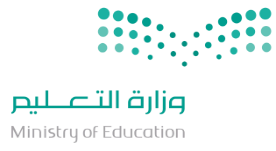 اختبار الفترة الأولى لمادة الرياضيات الفصل الدراسي الأول  للعام 1444هـاختبار الفترة الأولى لمادة الرياضيات الفصل الدراسي الأول  للعام 1444هـاختبار الفترة الأولى لمادة الرياضيات الفصل الدراسي الأول  للعام 1444هـاختبار الفترة الأولى لمادة الرياضيات الفصل الدراسي الأول  للعام 1444هـاختبار الفترة الأولى لمادة الرياضيات الفصل الدراسي الأول  للعام 1444هـالملكة العربية السعوديةوزارة التعليمإدارة التعليم بمحافظة الزلفيمدرسة اليمامة الابتدائيةالصفسادسالفصلالدرجة من 20الملكة العربية السعوديةوزارة التعليمإدارة التعليم بمحافظة الزلفيمدرسة اليمامة الابتدائيةاسم الطالب  1  قيمة  =قيمة  =2 تحليل العدد 30 إلى عوامله الأولية = تحليل العدد 30 إلى عوامله الأولية = تحليل العدد 30 إلى عوامله الأولية =أ- 16أ- 2 × 3 × 5 2 × 3 × 5ب- 14ب- 2 × 3 × 7 2 × 3 × 7ج- 10ج- 3 × 5 × 7 3 × 5 × 7د- 12د- 5 × 7 × 11 5 × 7 × 113العدد الأولي من الأعداد التالية هو:العدد الأولي من الأعداد التالية هو:4إذا كانت م = ٥ ، ن = 3 فاحسب قيمة العبارة التالية م × نإذا كانت م = ٥ ، ن = 3 فاحسب قيمة العبارة التالية م × نإذا كانت م = ٥ ، ن = 3 فاحسب قيمة العبارة التالية م × نأ- 6أ- 11 11ب- 7ب- 15  15 ج- 8ج- 20 20د- 9د- 35 355اكمل النمط  : 3 ، 8 ، 13 ، 18 ، ...... ، ......اكمل النمط  : 3 ، 8 ، 13 ، 18 ، ...... ، ......6القيمة العددية للعبارة:  ٢ × ( 5 – 4 ) + ٥   تساوي:القيمة العددية للعبارة:  ٢ × ( 5 – 4 ) + ٥   تساوي:القيمة العددية للعبارة:  ٢ × ( 5 – 4 ) + ٥   تساوي:أ-13  ،  29أ-33ب-14  ،  24ب-55ج-23  ،  28ج-77د-17  ،  30د-997أذا كانت هـ + ٧ = ١2   أذاً هـ = ....أذا كانت هـ + ٧ = ١2   أذاً هـ = ....8قاعدة الدالة الممثلة في الجدولقاعدة الدالة الممثلة في الجدول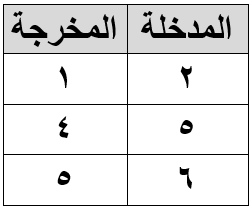 أ- هـ = 2أ- 2 × سب- هـ = 3ب- س ÷ 2ج- هـ = 4ج- س + 2د- هـ = 5د- س - 1